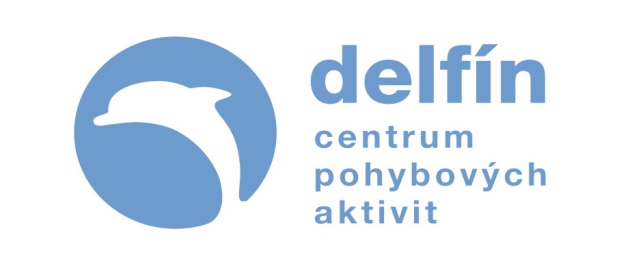 CPA Delfín, příspěvková organizace					vypisujevýběrové řízení na nájemprostor sloužících k podnikání o výměře 201 m² (201 m2 bufet a zázemí nového letního koupaliště včetně venkovní terasy) nacházejících se v prostorech aquaparku CPA Delfín, Slovácké nám. 2377 Uherský Brod, která jsou součástí pozemku p. č. st. 6843/4 v k. ú. Uherský Brod.Pronajaté prostory budou výhradně sloužit pro potřeby občerstvení (včetně služeb s tím spojených) návštěvníků nového letního koupaliště. Nájemce si prostory vybaví vnitřním zařízením (technologickým a nábytkem) na vlastní náklady. Prostory budou vybaveny pokladním bezhotovostním systémem (na čip), který bude centrálně spojený s pokladnou aquaparku Delfín.Prostory bude možné provozovat pouze sezónně, tj. období od 20.5.-15.9. daného roku v návaznosti na otevření a uzavření letního koupaliště pro veřejnost.V pronajatých nemovitostech nelze instalovat a provozovat výherní hrací přístroje. Součástí výběrového řízení nejsou prostory venkovní terasy o výměře 96 m²  u vstupní části do venkovního areálu – venkovní terasa bude součástí stávající vnitřní restaurace včetně samostatného nájmu.Upozornění: Předmětné prostory jsou do 30.4.2022 ve výstavbě, jejich prohlídka je možná pouze se souhlasem provozovatele CPA Delfín nebo dle projektové dokumentace (informujte se na info@delfinub.cz). Uchazeč je povinen v nabídce předložit:Nabídku výše nájemného - min. 500 Kč/m2/rok + DPH s tím, že nájemné bude každoročně upravováno o koeficient inflace předcházejícího rokuPožadavek délky nájemního vztahu - max. 7 let od 01.05.2022Podnikatelský záměr – obsahující rámcovou nabídku gastronomických služebSmlouvu o nájmu nebytových prostor viz. návrh smlouvyDoklad o složení finanční jistoty ve výši 40.000 Kč na účet 27-9991910267/0100 (jako variabilní symbol uvést IČ nebo datum narození ve tvaru rrrrmmdd, např. 26.09.1896 = 18960926, která bude vrácena uchazečům následovně:nepostupujícím do elektronické aukce do 7 dnů po lhůtě stanovené pro doručení nabídek,umístěnému na 2. místě v rámci elektronické aukce do 7 dnů po uzavření nájemní smlouvy s uchazečem umístěným v rámci elektronické aukce na 1. místě, pro případ vytvoření pořadí uchazečů  na nájem, jinak do 7 dnů od ukončení el. aukce,za předpokladu, že do uvedené doby uchazeč od podané nabídky neodstoupí. V případě odstoupení uchazeče složená finanční jistota propadá ve prospěch CPA Delfín. Jistina nebude vrácena uchazeči, se kterým bude uzavřena nájemní smlouva, jistina bude považována za zálohu nájemného. V případě zrušení výběrového řízení a zamítnutí všech podaných nabídek bude finanční jistota vrácena do 7 dnů od zamítnutí případně zrušení všech nabídek.Identifikační údaje uchazeče:u fyzických osob podnikajících samostatně výdělečně činných (jméno, příjmení, přesná adresa trvalého pobytu, IČ, bankovní spojení a číslo účtu, ověřenou kopii ŽL, telefon, e-mail adresu) u právnických osob oprávnění k podnikání (název, sídlo, IČ, bankovní spojení a číslo účtu, ověřenou kopii aktuálního výpisu z obchodního rejstříku, telefon, e-mail adresu, nabídka musí být podepsána osobou oprávněnou jednat za právnickou osobu)Čestné prohlášení uchazeče, že:nemá dluhy vůči  městu Uherský Brod a jim zřízeným nebo založeným organizacímna jeho majetek nebyl prohlášen konkurz, ani zahájeno soudem řízení, u právnických osob, že nejsou v likvidacinemá daňové nedoplatky a nedoplatky na zdravotním a sociálním pojištěnínebyl pravomocně odsouzen pro trestní čin, jehož skutková podstata souvisí s předmětem podnikání, dále trestní čin hospodářský nebo proti majetkuEmail uchazeče, na který mu bude zaslána přihláška do elektronické aukceKritérium pro hodnocení nabídek: nabídka výše nájemného Závazné podmínky pro vítěze VŘ:Vítěz je povinen do dvou měsíců od přijetí usnesení rady města uzavřít smlouvu o nájmu. Pokud vítěz neuzavře nájemní smlouvu ve stanovené lhůtě, bude k jejímu uzavření vyzván další v pořadí vítězů v souladu s usnesením rady města s termínem pro uzavření smlouvy do měsíce od doručení výzvy k uzavření smlouvy od pronajímatele, pokud smlouvu tento uchazeč v uvedeném termínu neuzavře, propadá finanční ve výši 40.000 Kč ve prospěch  CPA Delfín. Lhůta, místo a způsob doručení nabídek:do 10:00 hod. dne 30.8.2021do aquaparku CPA Delfín, Slovácké nám. 2377, 688 01 Uherský Brod v zapečetěné obálce označené slovy „Výběrové řízení – nájem prostor bufetu na novém letním koupališti CPA Delfín Uherský Brod – NEOTVÍRAT“.Výsledek výběrového řízení bude uchazečům sdělen písemně po přijetí usnesení radě města.Doručené nabídky v listinné podobě budou posouzeny z hlediska správnosti a úplnosti. K nabídnuté výši nájemného bude uskutečněná on-line elektronická aukce, ve které můžou uchazeči nabídnutou výši nájemného ještě změnit. Do elektronické aukce budou zařazeni první tři uchazeči seřazeni od nejvyššího k nejnižšímu nabídnutému nájemnému (v případě shody nájemného rozhoduje o zařazení nabídky do elektronické aukce dřívější datum a čas podání nabídky). Pozvánka do on-line e-aukce včetně přihlášky bude uchazečům zaslána na e-mail uvedený v nabídce. Tuto přihlášku je nutno vyplnit a odeslat, aby byl vygenerován přístupový klíč do e-aukce. Bližší informace poskytne:k výběrovému řízení Mgr. Vlastimil Šmíd, ředitel CPA Delfín, tel. 572 619 542, e-mail: smid@delfinub.czk on-line e-aukci Ing. Petra Hečová, Odbor kanceláře tajemníka, Oddělení právní a personální, tel. 572 805 136, e-mail: petra.hecova@ub.czCPA Delfín si vyhrazuje právo na zrušení výběrového řízení a zamítnutí všech podaných nabídek.                                                                                     Vlastimil Šmíd                                                                                  ředitel CPA Delfín	